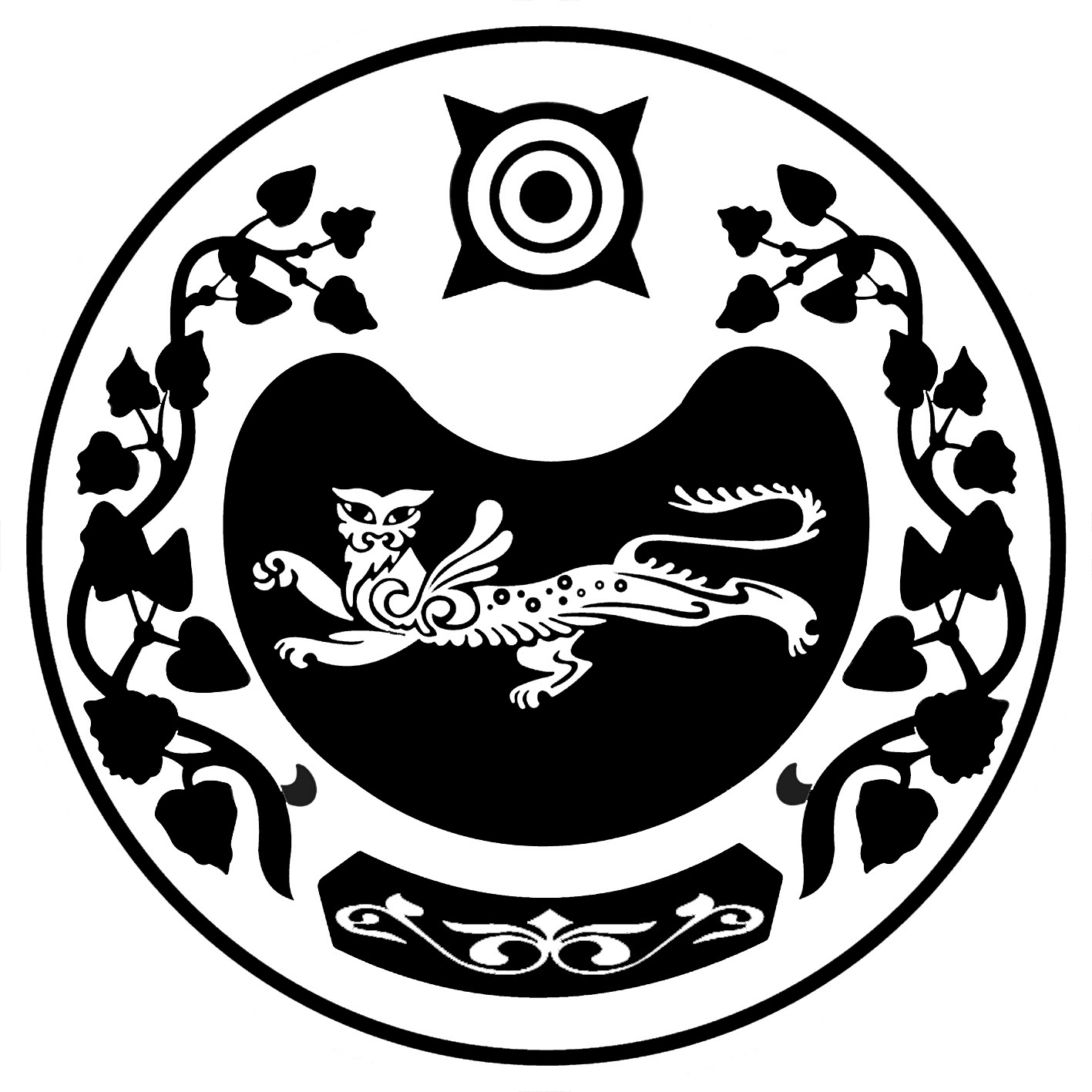 РОССИЯ ФЕДЕРАЦИЯЗЫ                    РОССИЙСКАЯ ФЕДЕРАЦИЯХАКАС РЕСПУБЛИКАЗЫ                    РЕСПУБЛИКА ХАКАСИЯАUБАН ПИЛТIРI АЙМАFЫ                  УСТЬ-АБАКАНСКИЙ РАЙОНРАЙКОВ ААЛ ЧÖБIНIН		                  АДМИНИСТРАЦИЯУСТАF – ПАСТАА                               РАЙКОВСКОГО СЕЛЬСОВЕТАП О С Т А Н О В Л Е Н И Еот 04.09 .2020г.                                                       № - 53     паал РайковОб отклонении Решения Совета депутатовРайковского сельсоветаот 26.08.2020 года« О рассмотрении ходатайства о проведении местного референдума  на территории Райковского  сельсовета Усть-Абаканского района Республики Хакасия.» Рассмотрев решение Совета депутатов,  принятые на сессии Советов депутатов, Глава Райковского сельсовета, пользуясь правом предоставленным пунктом 13 ст.35 Федерального Законодательства от 06.10.2003 г.  № 131-ФЗ, «Об общих принципах организации местного самоуправления в Российской Федерации»ПОСТАНОВЛЯЕТ:Отклонить решение Совета депутатов Райковского сельсовета от 26.08.2020. « О рассмотрении ходатайства о проведении местного референдума  на территории Райковского  сельсовета Усть-Абаканского района Республики Хакасия.»  Как принятые с нарушением порядка установляющего Законом Республики Хакасия   от 16 ноября 2006 № 64-ЗРХ о местном Референдуме Республики Хакасия Глава 4 ст.22 пункт 6.Глава Райковского сельсовета                                                  В.Г.Ковальчук